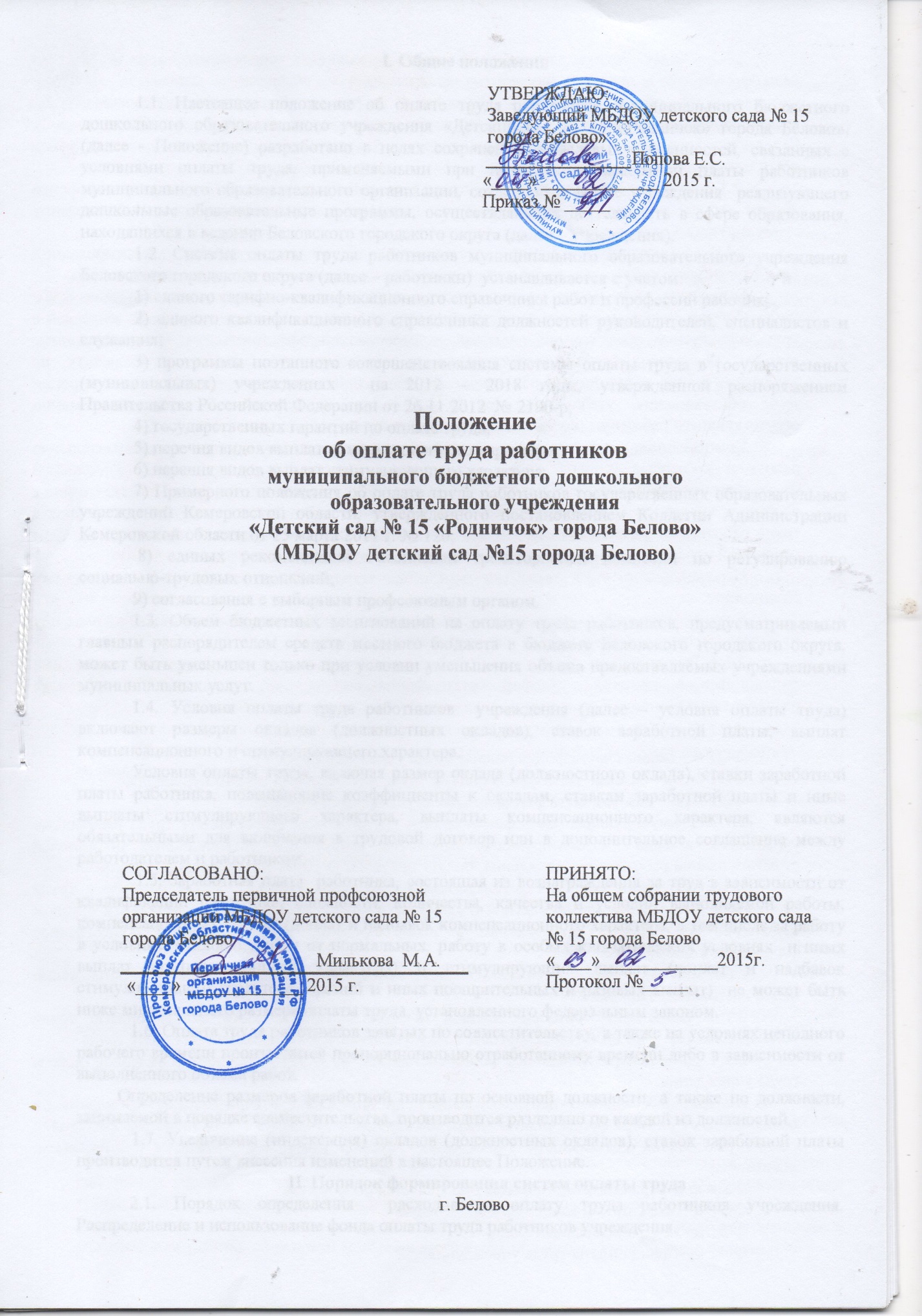 I. Общие положения1.1. Настоящее положение об оплате труда работников муниципального бюджетного дошкольного образовательного учреждения «Детский сад № 15 «Родничок» города Белово», (далее - Положение) разработано в целях сохранения отраслевых особенностей, связанных с условиями оплаты труда, применяемыми при исчислении заработной платы работников муниципального образовательного организации, созданной в форме учреждения  реализующего  дошкольные образовательные программы, осуществляющих деятельность в сфере образования, находящихся в ведении Беловского городского округа (далее – учреждения).1.2. Система оплаты труда работников муниципального образовательного учреждения Беловского городского округа (далее – работники)  устанавливается с учетом:1) единого тарифно-квалификационного справочника работ и профессий рабочих;2) единого квалификационного справочника должностей руководителей, специалистов и служащих;3) программы поэтапного совершенствования системы оплаты труда в государственных (муниципальных) учреждениях  на 2012 – 2018 годы, утвержденной распоряжением Правительства Российской Федерации от 26.11.2012  № 2190-р;  4) государственных гарантий по оплате труда;5) перечня видов выплат компенсационного характера;6) перечня видов выплат стимулирующего характера;7) Примерного положения об оплате труда работников государственных образовательных учреждений Кемеровской области, утвержденного постановлением Коллегии Администрации Кемеровской области от 25 марта . № 120; 8) единых рекомендаций Российской трехсторонней комиссии по регулированию социально-трудовых отношений;9) согласования с выборным профсоюзным органом.1.3. Объем бюджетных ассигнований на оплату труда работников, предусматриваемый главным распорядителем средств местного бюджета в бюджете Беловского городского округа, может быть уменьшен только при условии уменьшения объема предоставляемых учреждениями муниципальных услуг.1.4. Условия оплаты труда работников  учреждения (далее – условия оплаты труда) включают размеры окладов (должностных окладов), ставок заработной платы, выплат компенсационного и стимулирующего характера.Условия оплаты труда, включая размер оклада (должностного оклада), ставки заработной платы работника, повышающие коэффициенты к окладам, ставкам заработной платы и иные выплаты стимулирующего характера, выплаты компенсационного характера, являются обязательными для включения в трудовой договор или в дополнительное соглашение между работодателем и работником. 1.5. Заработная плата  работника, состоящая из вознаграждения за труд в зависимости от квалификации работника, сложности, количества, качества и условий выполняемой работы, компенсационных выплат (доплат и надбавок компенсационного характера, в том числе за работу в условиях, отклоняющихся от нормальных, работу в особых климатических условиях  и иных выплат компенсационного характера) и стимулирующих выплат (доплат и надбавок  стимулирующего характера, премий и иных поощрительных и разовых выплат)  не может быть ниже минимального размера оплаты труда, установленного федеральным законом.1.6. Оплата труда работников занятых по совместительству, а также на условиях неполного рабочего времени производится пропорционально отработанному времени либо в зависимости от выполненного объема работ.                    Определение размеров заработной платы по основной должности, а также по должности, занимаемой в порядке совместительства, производится раздельно по каждой из должностей.            1.7. Увеличение (индексация) окладов (должностных окладов), ставок заработной платы производится путем внесения изменений в настоящее Положение.II. Порядок формирования систем оплаты труда2.1. Порядок определения  расходов на оплату труда работников учреждения. Распределение и использование фонда оплаты труда работников учреждения.2.1.1. Фонд оплаты труда работников бюджетного учреждения формируется на календарный год в пределах бюджетных ассигнований на обеспечение выполнения функций учреждения или объема бюджетных ассигнований на предоставление субсидий на выполнение муниципального задания, предусмотренных главным распорядителем средств бюджета в бюджете Беловского городского округа, а также средств, поступающих от иной приносящей доход деятельности. 2.1.2. Фонд оплаты труда учреждения включает базовую и   стимулирующую части фонда оплаты труда работников учреждения и централизованный фонд для  установления стимулирующих выплат руководителю учреждения. 2.1.3. Базовая часть фонда оплаты труда обеспечивает выплату гарантированной заработной платы работникам учреждения за выполнение основной и дополнительной работы. В базовую часть фонда оплаты труда включаются выплаты по установленным окладам (должностным окладам), ставкам заработной платы, за выполнение основной работы, входящей в круг должностных обязанностей с учетом  повышающих коэффициентов, и компенсационные выплаты за условия труда, отклоняющиеся от нормальных, и дополнительную работу, не входящую в круг должностных обязанностей, работу при совмещении профессий, расширении зоны обслуживания, увеличении объёма работ или исполнении обязанностей временно отсутствующего работника (с учетом объема выполняемых работ). Компенсационные выплаты работникам образовательного учреждения за дополнительную работу и за особые условия труда,  за которые согласно Трудовому кодексу Российской Федерации предусмотрена дополнительная оплата (работа в  тяжёлых, вредных,  опасных и иных особых условиях труда, отклоняющихся от нормальных), определяются  положением об оплате труда работников учреждения, согласованным в установленном порядке  с выборным органом первичной профсоюзной организации образовательного учреждения.Перечень выплат компенсационного характера  приведен в приложении № 1 к  настоящему Положению.Компенсационные выплаты могут устанавливаться в абсолютной величине или в процентах от оклада (должностного оклада), ставки заработной платы. 2.1.4. Руководитель учреждения при формировании и утверждении штатного расписания учреждения в пределах базовой части фонда оплаты труда  учитывает следующее распределение базового фонда оплаты труда между категориями работающих: ФОТ б  = ФОТ б пед + ФОТ б пр, где:ФОТ б – базовая часть фонда оплаты труда учреждения;ФОТ б пед - базовая часть фонда оплаты труда для педагогического персонала;ФОТ б пр – базовая часть фонда оплаты труда прочего персонала. 2.1.5. Стимулирующая часть фонда оплаты труда  обеспечивает оплату труда работникам учреждения в виде  стимулирующих выплат за выполнение установленных показателей стимулирования работников учреждения, оплату премий и выплату материальной помощи. Стимулирующие выплаты устанавливаются на основании положения об оплате труда работников учреждения или положения о стимулировании,  согласованных с выборным органом первичной профсоюзной организации, а также органом, осуществляющим общественное управление учреждением. Примерное положение о стимулировании работников учреждения приведено в приложении  № 2 к настоящему Положению.2.1.6. Конкретные размеры базовой и стимулирующей части фонда оплаты труда устанавливаются  учреждением самостоятельно и указываются в положении об оплате труда. 2.1.7. Доля централизованного фонда составляет  не более  3 процентов от фонда оплаты труда учреждения. Конкретный  процент централизуемой доли определяется учредителем учреждения  в зависимости от размера фонда оплаты труда, планируемой суммы на стимулирующие выплаты, с учетом результатов деятельности учреждений, объемов работ, их сложности и социальной значимости. Размер централизованного фонда определяется по формуле:ФОТ ц = ФОТ оу х ц, где:ФОТ ц - централизованный фонд;ФОТ оу - фонд оплаты труда учреждения;ц – централизуемая доля ФОТ.За счет средств централизованного фонда устанавливаются стимулирующие выплаты руководителю учреждения.Стимулирующие выплаты руководителю учреждения за выполнение показателей стимулирования устанавливаются на основании правового акта МКУ «Управление образования города Белово», согласованного в установленном порядке с городской организацией Профсоюза работников народного образования и науки и органом, осуществляющим общественное управление учреждением.  2.1.8. Неиспользованные средства централизованного фонда учреждений (разница между плановой суммой централизованного фонда и суммой  стимулирующих выплат, причитающихся руководителю за достижение показателей стимулирования, исчисленных нарастающим итогом), а также неиспользованная экономия фонда оплаты труда учреждения (в связи с наличием вакантных должностей, оплатой дней временной нетрудоспособности за счет средств социального страхования, отпуска без сохранения заработной платы) в установленном учреждением порядке направляются на увеличение стимулирующего фонда оплаты труда учреждения.2.2. Порядок исчисления заработной платы и установления окладов (должностных окладов), ставок заработной платы работникам учреждения.		2.2.1. Заработная плата работников учреждения включает в себя:оклад, ставку заработной платы по профессиональной квалификационной группе (далее – ПКГ);персональные повышающие коэффициенты к окладу (должностному окладу), ставке заработной платы;выплаты компенсационного характера (компенсационные выплаты);выплаты стимулирующего характера (стимулирующие выплаты).Заработная плата работника является вознаграждением за труд и предельными размерами не ограничивается. 2.2.2. Заработная плата работников учреждения рассчитывается по следующей формуле:ЗП=(Ор) +((Ор)*( К3))+(Ор)*(К4))+КВ+СВ, где     ЗП - заработная плата работника;Ор – оклад (должностной оклад), ставка заработной платы, рассчитанные по формуле:Ор = (О*К1)ХКс, где О - минимальный размер оклада (ставки) по ПКГ, руб.;К3 - повышающий коэффициент к окладу (должностному окладу), ставке заработной платы за наличие у работника ученой степени, почетного звания;К4 - персональный повышающий коэффициент к окладу (должностному окладу),  ставке заработной платы;КВ - компенсационные выплаты работнику, руб.;СВ - стимулирующие выплаты работнику, руб.2.2.3. Размеры окладов (должностных окладов), ставок заработной платы работникам учреждения в соответствии с положениями об оплате труда работников устанавливаются руководителем учреждения на основе требований к профессиональной подготовке и уровню квалификации, которые необходимы для осуществления соответствующей профессиональной деятельности, с учетом сложности и объема выполняемой работы.Размер оклада (должностного оклада), ставки заработной платы работника (Ор) определяется путем умножения минимального размера оклада (должностного оклада), ставки заработной платы по соответствующей профессионально-квалификационной группе (ПКГ) на величину повышающего коэффициента по занимаемой должности (К1) в соответствии с квалификационным уровнем ПКГ.Размеры окладов (должностных окладов), ставок заработной платы работников устанавливаются по соответствующим ПКГ с учетом требований к профессиональной подготовке и уровню квалификации в соответствии с приложениями № 6-10 настоящего Положения.	Повышающий коэффициент к окладу (должностному окладу), ставке заработной платы работникам учреждения по занимаемым ими должностям устанавливается по квалификационным уровням ПКГ на основе требований к профессиональной подготовке, уровню квалификации, которые необходимы для осуществления соответствующей профессиональной деятельности, с учетом стажа работы, сложности и объема выполняемой работы. Уровень квалификации присваивается работнику в зависимости от уровня подготовки, квалификации, компетенции работника в соответствии с нормативными документами и проводимой аттестацией.	Размеры оклада (должностного оклада), ставки заработной платы и величины повышающего коэффициента по занимаемой должности устанавливаются работникам в соответствии со следующими профессионально-квалификационными группами:          - профессиональные квалификационные группы должностей руководителей, специалистов и служащих в сфере образования (приложение № 3 к настоящему Положению); - профессиональные квалификационные группы общеотраслевых должностей руководителей, специалистов и служащих в сфере образования (приложение № 4 к настоящему Положению);- профессиональные квалификационные группы  должностей руководителей, специалистов и служащих  медицинских подразделений  в сфере образования (приложение № 5 к настоящему Положению);- профессиональные квалификационные группы профессий рабочих в сфере образования (приложение №6 к настоящему Положению).         	Увеличение оклада (должностного оклада), ставки заработной платы с учетом  повышающего коэффициента за специфику работы  учреждения образует должностной оклад (ставку), который учитывается при начислении компенсационных и стимулирующих выплат.        В случае если оклад (должностной оклад), ставка заработной платы подлежит увеличению за специфику работы образовательного учреждений по  двум и более основаниям, то абсолютный размер каждого увеличения  исчисляется отдельно по каждому основанию, исходя из оклада (должностного оклада), ставки заработной платы и соответствующего коэффициента за специфику работы образовательного учреждения. Затем оклад (ставка) суммируется с каждым увеличением, тем самым образуя повышенный оклад (должностной оклад), ставку заработной платы.В случае если увеличение оклада (должностного оклада), ставки заработной платы установлено на размеры в коэффициентах и на размеры в абсолютных величинах, то первоначально он увеличивается на размеры, предусмотренные в коэффициентах, а затем на размеры в абсолютных величинах.         2.2.4. Повышающие  коэффициенты за наличие у работника  ученой степени или почетного звания, указанные в приложении № 5 к настоящему Положению, применяются к окладам (должностным окладам), ставкам заработной платы работников следующих квалификационных групп:- должностей руководителей, специалистов и служащих  сферы образования;  Работникам, занимающим должности профессионально-квалификационной группы руководителей, специалистов и служащих в сфере образования и имеющим  ученую степень по профилю образовательного учреждения или педагогической деятельности (преподаваемых дисциплин) или  почетное звание,  при условии соответствия почетного звания профилю образовательного учреждения, а педагогическим работникам образовательных учреждений - при соответствии почетного звания профилю педагогической деятельности или преподаваемых дисциплин производится увеличение размера оклада работника на коэффициент за наличие у работника ученой степени или почетного звания.В случае  если работник имеет два и более почетных звания, например, «Заслуженный учитель Российской Федерации» и «Отличник народного просвещения»,  увеличение оклада (должностного оклада) ему производится один раз.Размер оклада (должностного оклада), ставки заработной платы, который учитывает наличие у работника ученой степени или почетного звания определяется путем умножения размера оклада (должностного оклада) ставки заработной платы (Ор) на повышающий коэффициент за наличие у работника ученой степени или почетного звания (К3) и суммируется с его окладом (Ор).          Применение повышающего коэффициента к окладу (должностному окладу) ставке заработной платы за наличие у работника ученой степени или звания образует новый оклад (должностной оклад), ставку заработной платы и учитывается при начислении ему иных стимулирующих и компенсационных выплат.В случае если у работника имеется несколько оснований для увеличения оклада (должностного оклада), ставки заработной платы, то оклад увеличивается на сумму повышающих коэффициентов. Увеличение размера оклада работника производится:при присуждении ученой степени доктора наук и кандидата наук – со дня принятия Минобрнауки России решения о выдаче диплома;при присвоении почетного звания, награждении ведомственными знаками отличия, указанным в приложении № 5 к Примерному положению, – со дня присвоения, награждения.  2.2.5. В случае если оклад (должностной оклад), ставка заработной платы подлежит увеличению одновременно по нескольким повышающим коэффициентам: за специфику работы учреждения и за наличие у работника  ученой степени и (или) почетного звания, то  исчисление должностного оклада производится путем умножения размера оклада (должностного оклада) ставки заработной платы (Ор) на сумму повышающих коэффициентов по каждому основанию (за специфику работы образовательного  учреждения (К2), за наличие у работника ученой степени и (или) почетного звания (К3)) и суммируется с его окладом (Ор).           Увеличение оклада (должностного оклада), ставки заработной платы с учетом  повышающих коэффициентов за специфику работы образовательного  учреждения, за  наличие у работника ученой степени или почетного звания  образует новый размер оклада (должностного оклада), ставки заработной платы и  учитывается при начислении ему компенсационных и стимулирующих выплат.	2.2.6. Положением об оплате труда работников образовательного учреждения может быть также предусмотрено и установление персонального повышающего коэффициента.Решение о введении персональных повышающих коэффициентов принимается учреждением с учетом обеспечения указанных выплат финансовыми средствами.Персональный повышающий коэффициент учитывает уровень профессиональной подготовки, сложность, важность выполняемой работы, степень самостоятельности и ответственности при выполнении поставленных задач, а также опыт, стаж работы работника или другие факторы.Персональный повышающий коэффициент к окладу (должностному окладу), ставке заработной платы устанавливаются на определенный период времени в течение соответствующего календарного года (месяц, квартал, год). Размер персонального повышающего коэффициента к окладу (должностному окладу), ставке заработной платы устанавливается в размере до 2.Решение об установлении персонального повышающего коэффициента к окладу (должностному окладу), ставке заработной платы и его размерах принимается руководителем в отношении конкретного работника персонально по согласованию с выборным профсоюзным органом учреждения в соответствии с положением об оплате труда учреждения. Размер выплаты  по персональному повышающему коэффициенту к окладу (должностному окладу), ставке заработной платы определяется путем умножения размера оклада (должностного оклада), ставки заработной платы на данный коэффициент. Применение персонального повышающего коэффициента не образует новый оклад (должностной оклад), ставку заработной платы и не учитывается при начислении компенсационных и стимулирующих выплат. 2.3. Порядок расчета тарифной  части заработной платы педагогических работников2.3.1. Оплата труда педагогических работников, непосредственно осуществляющих воспитательный процесс, устанавливается исходя из тарифицируемой педагогической нагрузки.Тарифная часть заработной платы педагогических работников, осуществляющих воспитательный процесс, зависит от количества часов преподавания предмета и размера должностного оклада (ставки) заработной платы с учетом повышающих коэффициентов и рассчитывается по следующей формуле: ФОТ тп =((Ор) +(Ор)*(К3) * Нагр.)/ Н ч+((Ор)*(К4))где:ФОТ тп – размер тарифной части заработной платы педагогических работников, непосредственно осуществляющих воспитательный процесс, руб.;	Ор – оклад (должностной оклад), ставка заработной платы;К3 - повышающий коэффициент к окладу (должностному окладу), ставке заработной платы за ученую степень, почетное звание;К4 - персональный повышающий коэффициент к окладу (должностному окладу),  ставке заработной платы;Нагр. – установленный объем педагогической нагрузки (в неделю) по видам образовательных программ, час.; Н ч – установленная норма часов преподавательской работы за ставку заработной платы (в неделю) по видам образовательных программ, час.           В случае если в течение года предусматривается повышение ставки заработной платы, её размер корректируется на повышающий коэффициент. 2.3.2. Оплата труда педагогических работников общеобразовательного учреждения,    осуществляющих педагогическую работу в форме  обучения и воспитания (далее, педагогические работники, непосредственно осуществляющие  учебный (воспитательный) процесс) исчисляется  на основании ставок заработной платы по соответствующей ПКГ (приложение № 6 к настоящему Положению) с учетом повышающих коэффициентов.Тарифной частью заработной платы работников учреждения за исключением педагогических работников, осуществляющих учебный (воспитательный) процесс, является установленный им с учётом выполняемого объёма работ оклад (должностной оклад) по соответствующей ПКГ (приложение № 3 к настоящему Положению) с учетом повышающих коэффициентов. 2.3.3. Оплата труда педагогического работника, выполняющего педагогическую работу на различных должностях и имеющего квалификационную категорию по одной из них, устанавливается с учетом присвоенной квалификационной категории при условии совпадения по этим должностям должностных обязанностей, профилей работ, в соответствии с приложением № 13 к настоящему Положению   2.4. Порядок изменения размеров окладов (должностных окладов), ставок заработной платы работников   2.4.1. Изменение размеров окладов (должностных окладов), ставок заработной платы работников  производится в случаях:	изменения группы по оплате труда учреждения – для руководителя учреждении;получения образования или восстановления документов об образовании - со дня представления соответствующего документа; 	присвоения квалификационной категории - со дня вынесения решения аттестационной комиссией; 2.4.2. При наступлении у работника права на изменение размера ставки (оклада) в период пребывания его в ежегодном оплачиваемом или другом отпуске, а также в период его временной нетрудоспособности производится перерасчет заработной платы исходя из более высокого разряда оплаты труда с момента наступления этого права. 2.5. Порядок и условия почасовой оплаты труда         	2.5.1. Почасовая оплата труда  педагогических работников учреждений применяется при оплате: 	за часы, выполненные в порядке замещения отсутствующих по причине временной нетрудоспособности или другим причинам, продолжавшегося не свыше двух месяцев; 	за часы педагогической работы, выполненные учителями при работе с заочниками и детьми, находящимися на длительном лечении в больнице, сверх объема, установленного им при тарификации; при оплате за педагогическую работу специалистов предприятий, учреждений и организаций (в том числе из числа работников органов управления образованием, методических и учебно-методических кабинетов), привлекаемых для педагогической работы в образовательное учреждение; 	при оплате за часы преподавательской работы в объеме 300 часов в год в другом образовательном учреждении (в одном или нескольких) сверх установленной учебной нагрузки, выполняемой по совместительству.2.5.2. Размер оплаты за один час указанной педагогической работы в общеобразовательном учреждении определяется путем деления оклада (должностного оклада), ставки заработной платы педагогического работника  за установленную норму часов педагогической работы в неделю на среднемесячное количество рабочих часов, установленное по занимаемой должности,  по формуле:         ФОТ почас. =  (ДО /Н час.месi)  х   Нфакт. мес i,где:ФОТ почас – размер почасовой гарантированной  части заработной платы, руб.;ДО – размер оклада (должностного оклада), ставки заработной платы;Нчас.мес. – среднемесячное количество рабочих часов, установленное по занимаемой должности, час;Нфакт. мес.i  – фактическое количество отработанных часов в месяц, час. Среднемесячное количество рабочих часов (Нчас.мес.) определяется путем умножения нормы часов педагогической работы в неделю, установленной за ставку заработной платы педагогического работника, на количество рабочих дней в году по пятидневной рабочей неделе и деления полученного результата на 5 (количество рабочих дней в неделе), а затем на 12 (количество месяцев в году).2.5.3. Руководитель образовательного учреждения в пределах имеющихся средств, если это целесообразно и не ущемляет интересов основных работников учреждения, может привлекать для проведения учебных занятий с воспитанниками высококвалифицированных специалистов (например, на непродолжительный срок для проведения отдельных занятий, курсов, лекций и т.д.) с применением условий и коэффициентов, установленных приложением № 12 к настоящему Положению.2.6. Продолжительность рабочего времени, нормы часов за ставку заработной платы  педагогических работников2.6.1. Продолжительность рабочего времени (норма часов педагогической работы за ставку заработной платы) для педагогических работников учреждения устанавливается исходя из сокращенной продолжительности рабочего времени не более 36 часов в неделю. Продолжительность рабочего времени педагогических работников включает  воспитательную, а также другую педагогическую работу, предусмотренную квалификационными характеристиками по должностям и особенностями  режима рабочего времени и времени отдыха педагогических и других работников образовательного учреждения, утвержденными в установленном порядке.           2.6.2. Продолжительность рабочего времени педагогическим работникам в зависимости от должности и (или) специальности с учетом особенностей их труда устанавливаются в соответствии с приказом Министерства образования и науки Российской Федерации от 24.12.2010 № 2075 «О продолжительности рабочего времени (норме часов педагогической работы за ставку заработной платы) педагогических работников».            2.6.3 Норма часов педагогической или преподавательской работы за ставку заработной платы педагогических работников установлена в астрономических часах.  	           2.6.4. Продолжительность рабочего времени других работников, за которое производится выплата по установленным должностным окладам, не перечисленным в подпунктах 2.6.1 - 2.6.3 настоящего Положения, в том числе руководителя учреждения, заместителя, составляет 40 часов в неделю.2.6.5. За педагогическую работу, выполняемую с согласия педагогических работников сверх установленной нормы часов за ставку заработной платы, производится дополнительная оплата соответственно получаемой ставке заработной платы в одинарном размере.2.6.6.  Об уменьшении учебной нагрузки в течение учебного года и о догрузке другой педагогической работой указанные педагогические работники должны быть поставлены в известность не позднее, чем за два месяца.2.7. Ненормируемая часть рабочего времени педагогических работников2.7.1. Педагогическая работа, связанная с выполнением должностных обязанностей, дополнительной оплате не подлежит и регулируется графиками и планами работы, в том числе личными планами педагогического работника  и может быть связана с: 	выполнением обязанностей, связанных с участием в работе педагогических, методических советов, с работой по проведению родительских собраний, консультаций, оздоровительных, воспитательных и других мероприятий, предусмотренных образовательной программой; 	организацией и проведением методической, диагностической и консультативной помощи родителям или лицам, их заменяющим, семьям, обучающим детей на дому в соответствии с медицинским заключением;временем, затрачиваемым непосредственно на подготовку к работе по обучению и воспитанию воспитанников, изучению их индивидуальных способностей, интересов и склонностей, а также их семейных обстоятельств и жилищно-бытовых условий;дежурствами в учреждении в период образовательного процесса, которые при необходимости могут организовываться в целях подготовки к проведению занятий, наблюдения за выполнением режима дня воспитанниками, обеспечения порядка и дисциплины в течение учебного времени, в том числе во время перерывов между занятиями, устанавливаемых для отдыха воспитанников различной степени активности, приема ими пищи. При составлении графика дежурств педагогических работников в учреждении в период проведения учебных занятий, до их начала и после окончания учебных занятий учитываются сменность работы учреждения, режим рабочего времени каждого педагогического работника в соответствии с расписанием учебных занятий, общим планом мероприятий, другие особенности работы с тем, чтобы не допускать случаев длительного дежурства педагогических работников, дежурства в дни, когда учебная нагрузка отсутствует или незначительна. В дни работы к дежурству по  учреждению педагогические работники привлекаются не ранее чем за 20 минут до начала учебных занятий и не позднее 20 минут после окончания их последнего учебного занятия.                                 2.8. Порядок определения уровня образования2.8.1. Уровень образования педагогических работников при установлении окладов (должностных окладов), ставок заработной платы определяется на основании дипломов, аттестатов и других документов о соответствующем  образовании независимо от специальности, которую они получили (за исключением тех случаев, когда это особо оговорено).2.8.2. Требования к уровню образования при установлении окладов (должностных окладов), ставок заработной платы работников предусматривают наличие среднего или высшего профессионального образования и, как правило, не содержат специальных требований к профилю полученной специальности по образованию. 2.8.3. Педагогическим работникам, получившим диплом государственного образца о высшем профессиональном образовании, оклады (должностные оклады), ставки заработной платы устанавливаются как лицам, имеющим высшее профессиональное образование, а педагогическим работникам, получившим диплом государственного образца о среднем профессиональном образовании, - как лицам, имеющим среднее профессиональное образование.Наличие у работников диплома государственного образца «бакалавр», «специалист», «магистр» дает право на установление окладов (должностных окладов), ставок заработной платы, предусмотренных для лиц, имеющих высшее профессиональное образование.Наличие у работников диплома государственного образца о неполном высшем профессиональном образовании права на установление окладов (должностных окладов), ставок заработной платы, предусмотренных для лиц, имеющих высшее или среднее профессиональное образование, не дает.Окончание трех полных курсов высшего учебного заведения, а также учительского института и приравненных к нему учебных заведений дает право на установление окладов (должностных окладов), ставок заработной платы, предусмотренных для лиц, имеющих среднее профессиональное образование.2.8.6. Работники, не имеющие специальной подготовки или стажа работы, установленных квалификационными требованиями, но обладающие достаточным практическим опытом и выполняющие качественно и в полном объеме возложенные на них должностные обязанности, по рекомендации аттестационной комиссии учреждения, в порядке исключения, могут быть назначены руководителем учреждения на соответствующие должности, так же как и работники, имеющие специальную подготовку и стаж работы. III. Виды выплат компенсационного характера            3.1. К выплатам компенсационного характера относятся:выплаты работникам, занятым на тяжелых работах, работах с вредными и (или) опасными и иными условиями труда;выплаты за работу в местностях с особыми климатическими условиями (районный коэффициент);выплаты за работу в условиях, отклоняющихся от нормальных (при разъездном характере работы, совмещении профессий (должностей), расширении зон обслуживания, исполнении обязанностей временно отсутствующего работника без освобождения от работы, определенной трудовым договором, выходные и нерабочие праздничные дни, сверхурочной работе, работе в ночное и вечернее время и при выполнении работ в других условиях, отклоняющихся от нормальных);выплаты за дополнительные виды работ, не входящие в должностные обязанности работников, но непосредственно связанные с их выполнением;иные выплаты и надбавки компенсационного характера. 3.2. Выплаты компенсационного характера устанавливаются к окладам (должностным окладам), ставкам заработной платы работников в процентах к окладам (должностным окладам), ставкам заработной платы или в абсолютных размерах в пределах средств фонда оплаты труда.3.3. Размеры выплат компенсационного характера не могут быть ниже предусмотренных трудовым законодательством и иными нормативными правовыми актами, содержащими нормы трудового права.3.4. Выплаты компенсационного характера, размеры и условия их установления определяются коллективными договорами, соглашениями, локальными нормативными актами в соответствии с трудовым законодательством и иными нормативными правовыми актами, содержащими нормы трудового права, положениями об оплате труда работников учреждения и конкретизируются в трудовых договорах работников. 3.5. Выплаты работникам, занятым на тяжелых работах, работах с вредными и (или) опасными и иными особыми условиями труда, устанавливается не ниже размеров, установленных трудовым законодательством и иными нормативными правовыми актами, содержащими нормы трудового права, если в установленном порядке не дано заключение о полном соответствии рабочего места, где выполняется работа,  требованиям безопасности.На момент введения новых систем оплаты труда указанная выплата устанавливается всем работникам, получавшим ее ранее, в прежних размерах. Если по итогам специальной оценки условий труда рабочее место признается безопасным, то указанные в статье 147 Трудового кодекса  Российской Федерации выплаты не производятся. 3.6. Согласно Постановлению Совета Министров СССР, ВЦСПС от 01.08.89  № 601 «О районных коэффициентах к заработной плате рабочих и служащих предприятий, организаций и учреждений, расположенных в Кемеровской области и на территории г.г. Воркуты и Инты» устанавливается районный коэффициент в размере 30% от заработной платы работника, подлежащей начислению в соответствующем месяце с учетом всех установленных выплат.3.7. Выплаты за работу в условиях, отклоняющихся от нормальных (совмещение профессий (должностей), расширение зоны обслуживания, за сверхурочную работу, за работу в ночное и вечернее время, за работу в выходные и нерабочие праздничные дни и при выполнении работ в других условиях, отклоняющихся от нормальных), в соответствии со статьями 149, 150, 151, 152, 153, 154 ТК РФ и Кузбасским соглашением между Федерацией профсоюзных организаций Кузбасса, Коллегией Администрации Кемеровской области и работодателями Кемеровской области  производятся в следующих размерах: за совмещение профессий (должностей), расширение зоны обслуживания, работнику устанавливается доплата. Размер доплаты и срок, на который она устанавливается, определяется по соглашению сторон в трудовом договоре с учетом содержания и (или) объема выполняемой дополнительной работы, расширением зоны обслуживания;оплата за сверхурочную работу производится в полуторном размере оклада (должностного оклада), ставки заработной  платы за первые два часа работы, а за последующие часы – в двойном размере. По желанию работника сверхурочная работа вместо повышенной оплаты может компенсироваться предоставлением дополнительного времени отдыха, но не менее времени, отработанного сверхурочно;оплата труда  за работу в ночное время (с 22 часов до 6 часов) и вечернее время (с 18 до 22 часов)  определяется в соответствии с  Кузбасским соглашением между Федерацией профсоюзных организаций Кузбасса, Коллегией Администрации Кемеровской области и работодателями Кемеровской области. Размер доплаты за час работы определяется путем деления оклада (должностного оклада), ставки заработной платы на среднемесячное количество рабочих часов в соответствующем календарном году в зависимости от установленной работнику продолжительности рабочей недели; оплата труда в выходные или нерабочие праздничные дни производится работникам в размере не менее одинарной дневной или часовой ставки (части оклада (должностного оклада) за день или час работы) сверх оклада (должностного оклада), если работа в выходной или нерабочий праздничный день производилась в пределах месячной нормы рабочего времени, и в размере не менее двойной дневной или часовой ставки (части оклада (должностного оклада) за день или час работы) сверх оклада (должностного оклада), если работа производилась сверх месячной нормы рабочего времени. Конкретные размеры оплаты труда за работу в выходной или нерабочий праздничный день устанавливаются коллективным договором, локальным нормативным актом учреждения, трудовым договором. По желанию работника, работавшего в выходной или нерабочий праздничный день, ему может быть предоставлен другой день отдыха. В этом случае работа в выходной или нерабочий праздничный день оплачивается в одинарном размере, а день отдыха оплате не подлежит;доплата за увеличение объема работы или исполнение обязанностей временно отсутствующего работника без освобождения от основной работы, определенной трудовым договором, устанавливается в случае увеличения установленного работнику объема работы или возложения на него обязанностей временно отсутствующего работника без освобождения от работы, определенной трудовым договором. Размер доплаты и срок, на который она устанавливается, определяется по соглашению сторон трудовым договором с учетом содержания и  (или) объема дополнительной работы.3.8. С учетом условий труда и выполнением дополнительной работы, не входящей в круг должностных обязанностей, руководителям, специалистам и служащим в сфере образования, руководителям, специалистам и служащим общеотраслевых профессий устанавливаются выплаты компенсационного характера, предусмотренные в приложении №1 к настоящему  Положению.IV. Виды выплат стимулирующего характера4.1. К выплатам стимулирующего характера относятся:выплаты за интенсивность и высокие результаты работы;выплаты за качество выполняемых работ;выплаты за непрерывный стаж работы, выслугу лет;премиальные выплаты по итогам работы;иные поощрительные и разовые выплаты.	4.2. Условием выплат стимулирующего характера является достижение работником определенных количественных и качественных показателей работы. Выплаты стимулирующего характера могут устанавливаться как в процентах к окладам (должностным  окладам), ставкам заработной платы, так и в абсолютных размерах.	4.3. На выплаты стимулирующего характера рекомендуется направлять не менее 30 процентов от фонда оплаты труда (с учетом централизованного фонда). Выплаты стимулирующего характера производятся в пределах средств, предусмотренных на оплату труда учреждения.          4.4. Стимулирующие выплаты работникам устанавливаются в соответствии с положением о стимулировании работников учреждения, согласованном  с выборным профсоюзным органом и органом, осуществляющим государственно-общественное управление учреждением (примерное положение о стимулировании работников учреждения приведено в приложении № 2 к настоящему Положению).          4.5. Стимулирующие выплаты начисляются за фактически отработанное время (или пропорционально отработанному времени), в т.ч. при приеме на работу или увольнении в расчётном периоде.             Стимулирующие выплаты, начисленные по окончании расчетного периода, выплачиваются ежемесячно в течение следующего расчетного периода,  в том числе в месяцы отсутствия работника на работе по каким-либо причинам (временная нетрудоспособность, отпуск, курсы повышения квалификации и т.п.).           При увольнении работника стимулирующие выплаты за истёкший расчётный период и за отработанное время в текущем расчётном периоде выплачиваются работнику полностью в день увольнения.V. Порядок и условия оплаты труда руководителя учреждения,его заместителей5.1. Заработная плата руководителя учреждения состоит из должностного оклада, выплат компенсационного и стимулирующего характера.5.2. Должностной оклад руководителя учреждения, определяемый трудовым договором, устанавливается МКУ «Управление образования города Белово» сроком на один календарный год в кратном отношении к средней заработной плате работников, которые относятся к основному персоналу возглавляемого им учреждения, и составляет до 2 размеров указанной средней заработной платы.Размер должностного оклада руководителя учреждения (без учета стимулирующих и компенсационных выплат) зависит от размера средней заработной платы работников основного персонала возглавляемого им учреждения (без учёта компенсационных выплат) и объемных показателей, на основании которых определяется группа по оплате труда. К основному персоналу учреждения относятся работники, непосредственно обеспечивающие выполнение основных функций, для реализации которых создано учреждение.Размер должностного оклада (ДО рук) определяется соотношением:ДО рук <=  ЗПср.осн. перс. х Кот, где:ЗПср.осн.перс. – размер средней заработной платы основного персонала.Перечень категорий работников основного персонала по видам деятельности приведен в приложении № 11  к настоящему Положению.Кот – коэффициент, на основании которого определяется группа, по оплате труда руководителя исходя из объемных показателей.Применяются следующие значения коэффициентов за группу по оплате труда:1-я группа – 1,8;2-я группа – 1,6;3-я группа – 1,4;4-я группа – 1,3.Объемные показатели для определения группы по оплате труда руководителей подведомственных учреждений устанавливаются исполнительным органом местного самоуправления, осуществляющим управление в сфере образования (МКУ «Управление образования города Белово»).При создании новых учреждений и в других случаях, когда невозможно произвести расчет средней заработной платы работников основного персонала учреждения для определения должностного оклада руководителя учреждения за календарный год, предшествующий году установления должностного оклада руководителя, размер должностного оклада руководителя учреждения определяется МКУ «Управление образования города Белово».           5.3. К должностному окладу  руководителя учреждения может быть установлен персональный повышающий коэффициент, который учитывает  уровень  профессиональной подготовки, сложность, важность выполняемой работы, степень самостоятельности и ответственности при выполнении поставленных задач, а также опыт, стаж работы или другие факторы. Порядок установления персонального повышающего коэффициента определяется МКУ «Управление образования города Белово».         Персональный повышающий коэффициент к должностному окладу может быть установлен только на определенный период времени.          Размер выплаты по персональному повышающему коэффициенту определяется путем умножения размера должностного оклада руководителя учреждения на данный коэффициент. Руководителю учреждения персональный повышающий коэффициент устанавливается по совокупности критериев.	5.4. Руководителю  учреждения устанавливаются стимулирующие выплаты, предусмотренные  положением  о распределении централизованного фонда учреждения, утвержденного МКУ «Управление образования города Белово», согласованного с городской организацией Профсоюза работников народного образования и науки РФ и органом государственно-общественного управления.5.5. В установленном МКУ «Управление образования города Белово» порядке в учреждении  централизуется часть средств, предусмотренных на оплату труда работников учреждения (но не более 3 процентов), на выплаты стимулирующего характера руководителям учреждений.Неиспользованные средства централизованного фонда учреждения передаются в распоряжение учреждения и используются на выплаты стимулирующего характера работникам учреждения.            5.6. Выплаты стимулирующего характера заместителям руководителя   предусматриваются  положением  об оплате труда учреждения или положением о стимулировании работников  учреждения.Размеры выплат стимулирующего характера определяются с учетом результата деятельности учреждения в процентах к должностным окладам или в абсолютных размерах.VI. Порядок исчисления размера средней заработной платы работников основного персонала по видам предоставляемых услуг и работ для определения размера должностного оклада  руководителя учреждения.6.1. При расчете средней заработной платы работников основного персонала  учреждения по видам предоставляемых услуг и работ учитываются оклады (должностные оклады, ставки заработной платы) и выплаты стимулирующего характера.Расчет средней заработной платы работников  основного персонала учреждения по видам предоставляемых услуг и работ осуществляется за календарный год, предшествующий году установления должностного оклада руководителя учреждения.При расчете средней заработной платы не учитываются выплаты компенсационного характера работников основного персонала учреждения по видам предоставляемых услуг и работ.6.2. Средняя заработная плата работников основного персонала учреждения по видам предоставляемых услуг и работ определяется путем деления суммы месячной заработной платы (за исключением компенсационных выплат) за отработанное время в предшествующем календарном году на сумму средней численности работников основного персонала учреждения по видам предоставляемых услуг и работ за все месяцы календарного года, предшествующего году установления должностного оклада руководителя учреждения. 6.3. При определении среднемесячной численности работников основного персонала учреждения по видам предоставляемых услуг и работ  учитывается среднемесячная численность работников основного персонала учреждения по видам предоставляемых услуг и работ, работающих на условиях полного рабочего времени, среднемесячная численность работников основного персонала учреждения по видам предоставляемых услуг и работ, работающих на условиях неполного рабочего времени, и среднемесячная численность работников основного персонала учреждения по видам предоставляемых услуг и работ, являющихся внешними совместителями.6.4. Среднемесячная численность работников основного персонала учреждения по видам предоставляемых услуг и работ, работающих на условиях полного рабочего времени, исчисляется путем суммирования численности работников основного персонала учреждения по видам предоставляемых услуг и работ, работающих на условиях полного рабочего времени, за каждый календарный день месяца, то есть с 1 по 30 или 31 число (для февраля - по 28 или 29 число), включая выходные и нерабочие праздничные дни, и деления полученной суммы на число календарных дней месяца.Численность работников основного персонала учреждения, работающих на условиях полного рабочего времени, за выходные или нерабочие праздничные дни принимается равной численности работников основного персонала учреждения, работающих на условиях полного рабочего времени, за рабочий день, предшествовавший выходным или нерабочим праздничным дням.В численности работников основного персонала учреждения по видам предоставляемых услуг и работ, работающих на условиях полного рабочего времени, за каждый календарный день месяца учитываются работники основного персонала учреждения по видам предоставляемых услуг и работ, фактически работающие на основании табеля учета рабочего времени работников.Работник, работающий в учреждении на одну, более чем одну ставку (оформленный в учреждении как внутренний совместитель), учитывается в списочной численности работников основного персонала учреждения по видам предоставляемых услуг и работ как один человек (целая единица).6.5. Работники основного персонала учреждения по видам предоставляемых услуг и работ, работавшие на условиях неполного рабочего времени в соответствии с трудовым договором или переведенные на работу на условиях неполного рабочего времени, при определении среднемесячной численности работников основного персонала учреждения по видам предоставляемых услуг и работ учитываются пропорционально отработанному времени.Расчет средней численности этой категории работников производится в следующем порядке:1) исчисляется общее количество человеко-дней, отработанных этими работниками, путем деления общего числа отработанных человеко-часов в отчетном месяце на продолжительность рабочего дня, исходя из продолжительности рабочей недели, например:40 часов - на 8 часов (при пятидневной рабочей неделе) или на 6,67 часа (при шестидневной рабочей неделе);39 часов - на 7,8 часа (при пятидневной рабочей неделе) или на 6,5 часа (при шестидневной рабочей неделе);36 часов - на 7,2 часа (при пятидневной рабочей неделе) или на 6 часов (при шестидневной рабочей неделе);33 часа - на 6,6 часа (при пятидневной рабочей неделе) или на 5,5 часа (при шестидневной рабочей неделе);30 часов - на 6 часов (при пятидневной рабочей неделе) или на 5 часов (при шестидневной рабочей неделе);24 часа - на 4,8 часа (при пятидневной рабочей неделе) или на 4 часа (при шестидневной рабочей неделе);2) затем определяется средняя численность не полностью занятых работников за отчетный месяц в пересчете на полную занятость путем деления отработанных  человеко-дней  на число рабочих дней в месяце по календарю в отчетном месяце.6.6. Среднемесячная численность работников основного персонала учреждения по видам предоставляемых услуг и работ, являющихся внешними совместителями, исчисляется в соответствии с порядком определения среднемесячной численности работников основного персонала учреждения по видам предоставляемых услуг и работ, работавших на условиях неполного рабочего времени, согласно пункту 6.5  настоящего Положения.VII. Заключительные положенияШтатное расписание учреждения утверждается руководителем учреждения в пределах выделенных средств на оплату труда  и включает в себя все должности  руководителей, специалистов и служащих (профессии рабочих) данного учреждения.Для выполнения работ, связанных с временным расширением объема оказываемых учреждением услуг, учреждение вправе осуществлять привлечение помимо работников, занимающих должности (профессии), предусмотренные штатным расписанием, других работников на условиях срочного трудового договора.На выполнение разовых и временных работ допускается заключение договоров гражданско-правового характера в случаях и порядке, установленных законодательством. Учреждения принимают положения об оплате труда работников учреждения, руководствуясь настоящим Положением, по согласованию с выборным органом первичной  профсоюзной организации учреждения.  Прочие вопросы, не урегулированные настоящим Положением, решаются  учреждением самостоятельно в части, не противоречащей трудовому законодательству, в соответствии с утвержденным положением об оплате труда работников конкретного учреждения.